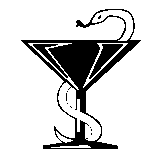 Töötervishoiuteenuse osutaja nimi:	OÜ MARAMAA KLIINIKAadress:	Maramaa pst 5 ViljandiTelefon: 43 47 631E-mail:	info@maramaakliinik.eeКАРТА КОНТРОЛЯ ЗДОРОВЬЯI Общие данныеИмя_______________________________  Фамилия_________________________________________Личный код_______________________________ Телефон___________________________________Место жительства_____________________________________________________________________Должность ___________________________________________________________________________Имя/наименование работодателя, адрес___________________________________________________Основной фактор опасности, лежащий в основе контроля здоровья___________________________Сопутствующие факторы  опасности_____________________________________________________Характер работы______________________________________________________________________Прежние Работодатели: II Декларация здоровья работникаПодтверждаю правильность данных ____________________________	дата: ________________					   /подпись работника/Имя/наименование РаботодателяДолжностное местоНачало и конец трудовых отношенийФакторы опасности, сопутствующие трудБолеете ли, или были Вами перенесены следующие болезни:НЕТДАУТОЧНЕНИЕ- лёгочные болезни- туберкулёз- сердечно-сосудистые заболевания- повышенное кровяное давление- аллергические болезни- желудочно-кишечные заболевания, в том числе язвенные и желчно-каменные болезни- болезни почек и мочевыводящих путей- диабет- воспаления суставов- воспаления нервов- перелом костей и прочие травмы- приступы потери сознания, эпилепсия, судороги- психические нарушения- ушные болезни- хронический насморк, воспаление лобной части или гайморовой полости- глазные болезни- прочие болезниПринимаете ли регулярно лекарства?Были ли Вы в течение последнего года больны или находились на листе по нетрудоспособности?Есть ли у Вас нарушения здоровья, которые Вы связываете с выполнением своих рабочих обязанностей или рабочей средой?Были ли Вам ранее назначены ограничения по труду на основании контроля здоровья?